Agenda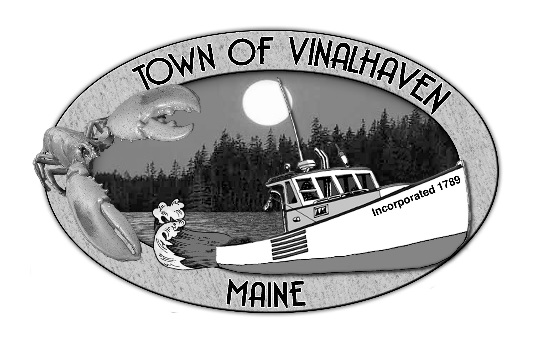 Town Office/Virtual Hybrid Tuesday, February 21, 20235:00 PMRoll CallApprove Agenda Approve Minutes – Approve the minutes from the February 7, 2023 Select Board MeetingApprove and Sign Treasurer’s Warrants #34Communications Speakers from the Floor Committee and Department Reports/Appointment   Woodard & Curran Status Report
New Business Community Care Partnership of Maine proposal 
Old BusinessApprove and Sign Special Town Meeting WarrantRevisit Airstrip Extension Discussion – Possible budget itemBudget Workshop
Report of Town Manager Report of Members Adjourn 